23 мая 2015 года для выпускников МБОУ СОШ № 9 прозвучал  Последний звонок. Он известил об окончании учебных занятий и начале очень ответственного и важного аттестационного периода.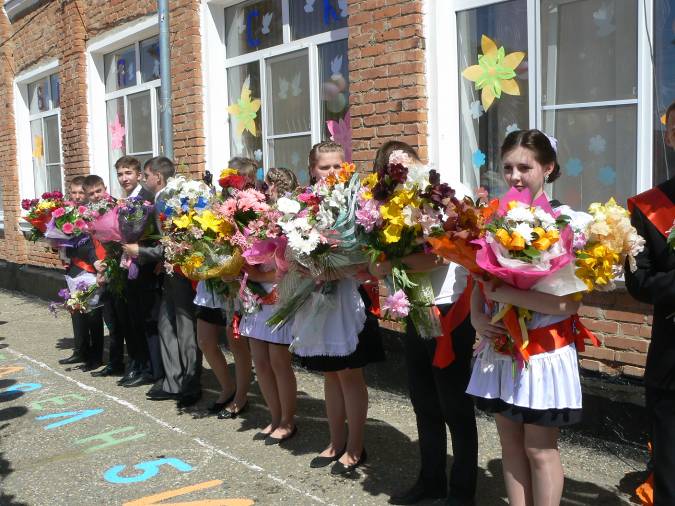 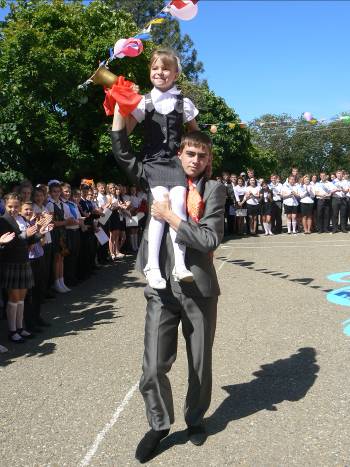 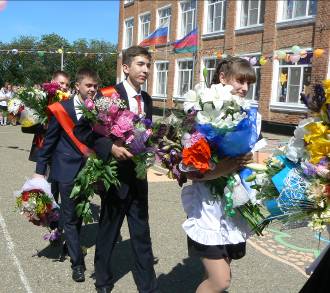 Выпускников поздравили  учителя,  гости, первоклассники, родители 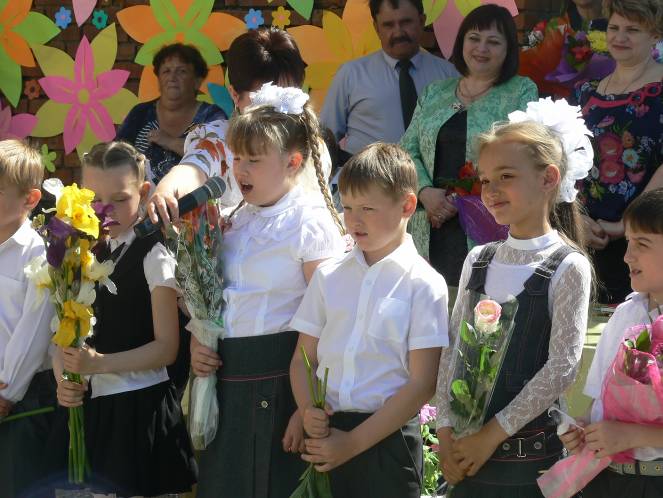 и Совет старшеклассников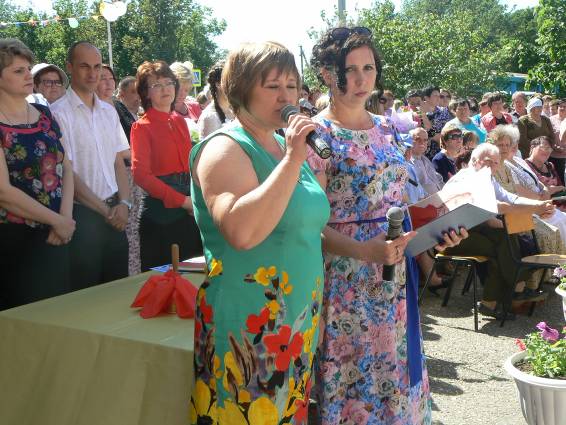 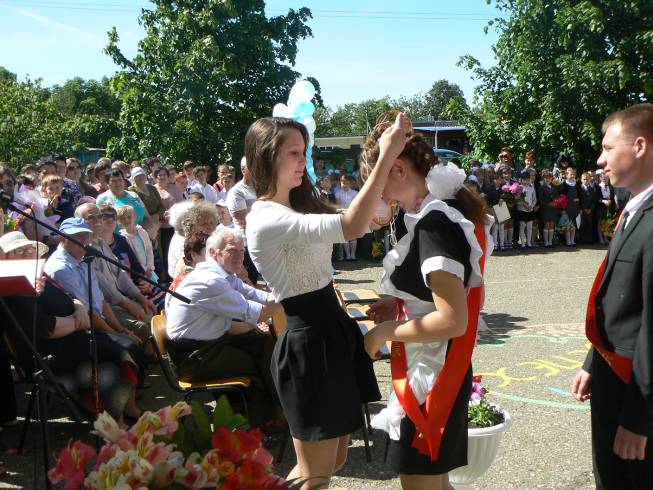 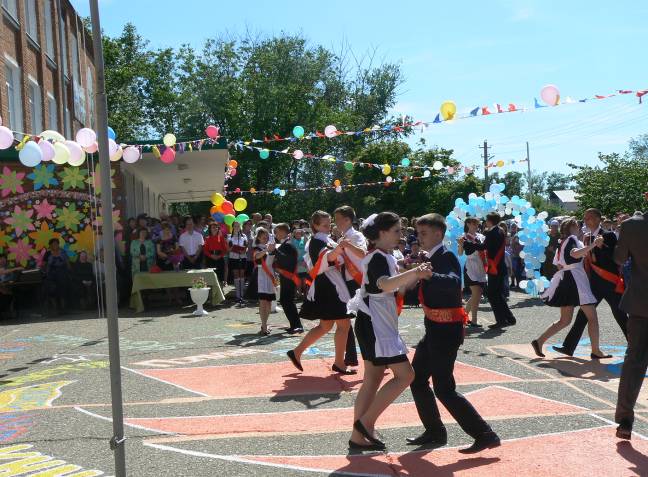 Последний школьный вальс…